CALCIO A CINQUESOMMARIOSOMMARIO	1COMUNICAZIONI DELLA F.I.G.C.	1COMUNICAZIONI DELLA L.N.D.	1COMUNICAZIONI DELLA DIVISIONE CALCIO A CINQUE	1COMUNICAZIONI DEL COMITATO REGIONALE MARCHE	1COMUNICAZIONI DELLA F.I.G.C.COMUNICAZIONI DELLA L.N.D.COMUNICAZIONI DELLA DIVISIONE CALCIO A CINQUECOMUNICAZIONI DEL COMITATO REGIONALE MARCHEPer tutte le comunicazioni con la Segreteria del Calcio a Cinque - richieste di variazione gara comprese - è attiva la casella e-mail c5marche@lnd.it; si raccomandano le Società di utilizzare la casella e-mail comunicata all'atto dell'iscrizione per ogni tipo di comunicazione verso il Comitato Regionale Marche. NOTIZIE SU ATTIVITA’ AGONISTICACALCIO A CINQUE SERIE DRIUNIONE CON LE SOCIETA’ DI SERIE DIl Comitato Regionale Marche ha indetto per GIOVEDI’ 22 SETTEMBRE 2022 alle ore 18:55 una riunione con tutte le Società iscritte al Campionato di Calcio a Cinque Serie D avente il seguenteOrdine del GiornoComunicazioni organizzative Campionato di Serie D.Si comunica che la riunione sarà di brevissima durata, pertanto si raccomanda la massima puntualità.La riunione sarà effettuata attraverso la piattaforma CISCO WEBEX.Il link per partecipare alla riunione sarà comunicato alle Società interessate mediante e-mail da parte del CED della Lega Nazionale Dilettanti.Si invitano pertanto le società a scaricare sui propri dispositivi detta piattaforma.GIRONIGIRONE “A”934475  	A.S.D. ACQUALAGNA CALCIO C 5      4100  	A.S.D. AUDAX CALCIO PIOBBICO    941566  	A.S.D. CIARNIN                  945260  	A.S.D. FFJ CALCIO A 5           953159  	A.S.D. FRASASSI C5              954848  	A.S.D. MONTECCHIO SPORT          78082  	A.S.D. PIANDIROSE               945783  	A.S.D. SMIRRA CITY              941752  	A.S.D. SPECIAL ONE SPORTING CLUB 16390  	A.S.D. URBANIA CALCIO           945704  	A.S.D. VADO C5                  947493  	A.S.D. VILLA CECCOLINI CALCIO   GIRONE “B”955182  	A.F.C. ANGELI                   949757  	A.S.D. ATLETICO NO BORDERS      917659         		C.U.S. CAMERINO A.S.D.   700494  	A.S.   	CASTELRAIMONDO CALCIO A 5953785  	A.S.D. CDC 2018                 700226  	POL.   FIUMINATA                700434  	A.S.D. MMSA GIOVANE AURORA953263  	A.S.D. POLISPORTIVA UROBORO     934592  	POL.   SANTA MARIA NUOVA A.S.D. 930920  	A.S.D. URBANITAS APIRO          954056  	A.S.D. VALLESINA947650  	C.S.D. VIRTUS TEAM SOC.COOP.    GIRONE “C”917682  	A.S.D. ANKON NOVA MARMI         916116  	A.S.D. ASPIO 2005               936145  	A.S.   	CALCETTO NUMANA           75960  	ASD.P. CANDIA BARACCOLA ASPIO   919671  	A.S.D. CASENUOVE                700016         		CIRCOLO COLLODI CALCIO 5 955214  	A S D  FUTSAL CASTELFIDARDO     913898  	A.S.D. GIOVANE ANCONA CALCIO    949719  	A.S.D. GLS DORICA AN.UR         953206  	A.S.D. PEGASO C5                949847         		POLISPORTIVA FUTURA A.D.  66941  	A.S.D. SAN BIAGIO               GIRONE “D”951551  	A.P.D. BOCA CIVITANOVA A.     949431  	A.S.D. BORGOROSSO TOLENTINO   700420  	A.S.D. CALCIO S.ELPIDIO A MARE 80699  	A.S.D. CANTINE RIUNITE CSI    934586  	A.S.D. CAPODARCO CASABIANCA C5955225  	A.S.D. FERMANA FUTSAL 2022    936188  	S.S.D. FIGHT BULLS CORRIDONIA 955229  	A.S.D. FUTSAL RECANATI        700065  	S.S.D. MOGLIANESE             951959  	A.S.D. SAN GINESIO FUTSAL     955312  	S.S.D. STESE 2007 S.R.L.		(denominazione in attesa di ratifica da parte della FIGC)      955223  	A.S.D. VAL TENNA UNITED       GIRONE “E”930863  	A.S.D. AMICI 84                 700407  	A.S.D. ATLETICO ASCOLI 2000     700597  	A.S.D. BOCASTRUM UNITED         935630  	A.S.D. DAMIANI E GATTI ASCOLI   955142  	A.S.D. FROG S CLUB SPORT        949640  	A.S.D. FUTSAL L.C.              930993  	A.S.D. FUTSAL VIRE C5           937022  	A.S.D. RIPABERARDA              955013  	SSD AS SAMBENEDETTESE CALCIO A 5936126  	A.S.D. SPORTING GROTTAMMARE     700489  	A.S.D. TRIBALCIO PICENA         953215 	A.S.D. TRUENTIN LAMA            *     *     *ORARIO UFFICIL’orario di apertura degli uffici del Comitato Regionale Marche è il seguente:E’ comunque attivo durante i suddetti orari, salvo assenza degli addetti, anche il servizio telefonico ai seguenti numeri:Ufficio Segreteria		071/28560404Ufficio Amministrazione	071/28560322 Ufficio Tesseramento 	071/28560408 Ufficio Emissione Tessere	071/28560401Pubblicato in Ancona ed affisso all’albo del C.R. M. il 20/09/2022.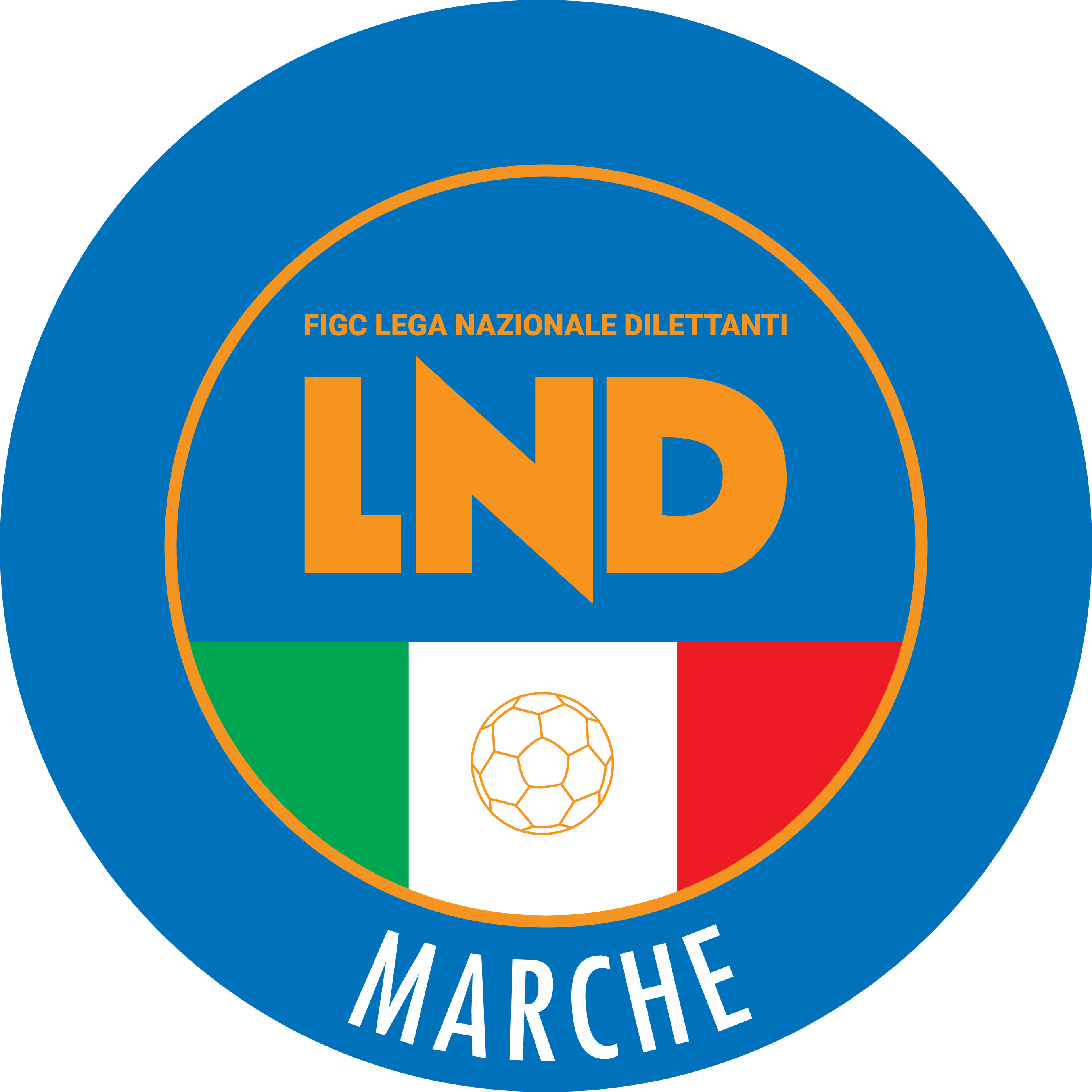 Federazione Italiana Giuoco CalcioLega Nazionale DilettantiCOMITATO REGIONALE MARCHEVia Schiavoni, snc - 60131 ANCONACENTRALINO: 071 285601 - FAX: 071 28560403sito internet: marche.lnd.ite-mail: c5marche@lnd.itpec: c5marche@pec.figcmarche.itTelegram: https://t.me/lndmarchec5Stagione Sportiva 2022/2023Comunicato Ufficiale N° 16 del 20/09/2022Stagione Sportiva 2022/2023Comunicato Ufficiale N° 16 del 20/09/2022GIORNOMATTINOPOMERIGGIOLunedìchiuso15.00 – 17.00Martedì10.00 – 12.00chiusoMercoledìchiusochiusoGiovedì10,00 – 12.00 chiusoVenerdìchiusochiusoIl Responsabile Regionale Calcio a Cinque(Marco Capretti)Il Presidente(Ivo Panichi)